ПРЕСС-РЕЛИЗАрбитражный суд Свердловской области сообщает, что 28.07.2017 в суд поступило Исковое заявление по делу № А60-39664/2017 Истец: Администрация Нижнетуринского городского округаОтветчик: ООО «Свердловская теплоснабжающая компания»Третьи лица: третье лицо, не заявляющее самостоятельных требований относительно предмета спора: общество с ограниченной ответственностью «Городская энергосервисная компания», общество с ограниченной ответственностью «Свердловская теплоснабжающая компания», Федоров С.В., Задорожный П.Г., Индивидуальный предприниматель Куликов И.А., Ган Д.В., Коробейников А.А., Зебзеев С.В., Кудрин К.А., Третьякова Т.А. о взыскании 999 929 200 руб.Стадия рассмотрения: Администрация Нижнетуринского городского округа (далее - истец) обратилась в арбитражный суд с иском к  обществу с ограниченной ответственностью «Свердловская теплоснабжающая компания» (далее - ответчик) о взыскании убытков в сумме 999629200руб.00коп.В соответствии с решением от 13.11.2017г. в удовлетворении исковых требований отказано. По состоянию на 29.11.2017 решение суда в законную силу не вступило.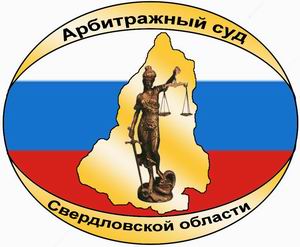 АРБИТРАЖНЫЙ СУДСВЕРДЛОВСКОЙ ОБЛАСТИул. Шарташская, д.4,г. Екатеринбург, 620075тел. (343) 371-42-50, факс (343) 371-40-20e-mail: А60.pressa@arbitr.ruwww.ekaterinburg.arbitr.ru